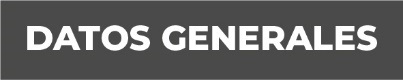 Nombre: DENISSE MORENO CORDOVAGrado de Escolaridad: LICENCIATURA EN DERECHOCédula Profesional:   3817820Teléfono de Oficina 228-8-16-10-14Correo Electrónico: dmoreno@fiscaliaveracruz.gob.mxFormación Académica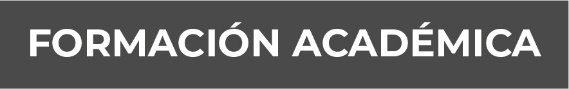 UNIVERSIDAD VERACRUZANAFACULTAD DE DERECHOXALAPA, VERACRUZ1998-2002Trayecto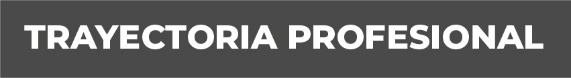 2019-2020 FISCAL SEXTA DE LA UNIDAD INTEGRAL DE PROCURACION DE JUSTICIA DEL DECIMOSEGUNDO DISTRITO JUDICIAL CON RESIDENCIA EN COATEPEC, VERACRUZ.2018-2019 FISCAL COORDINADORA ESPECIALIZADA EN INVESTIGACION DE DELITOS DE VIOLENCIA EN CONTRA DE LA FAMILIA, MUJERES, NIÑAS Y NIÑOS Y DE TRATA DE PERSONAS DEL ESTADO DE VERACRUZ2017-2018 FISCAL ENCARGADA DE LA FISCALIA REGIONAL ZONA NORTE TANTOYUCA, VER.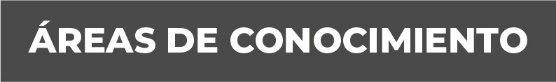 DERECHO PENAL, SISTEMA ACUSATORIO ORAL Y ADVERSARIAL,  PERSPECTIVA DE GÉNERO.